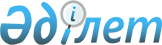 "2013-2015 жылдарға арналған аудандық бюджет туралы" Күршім аудандық
мәслихатының 2012 жылғы 21 желтоқсандағы № 8-2 шешімге өзгерістер мен толықтырулар енгізу туралы
					
			Күшін жойған
			
			
		
					Шығыс Қазақстан облысы Күршім аудандық мәслихатының 2013 жылғы 12 қарашадағы N 14-4 шешімі. Шығыс Қазақстан облысының Әділет департаментінде 2013 жылғы 25 қарашада N 3103 болып тіркелді. Шешімнің қабылдау мерзімінің өтуіне байланысты қолдану тоқтатылды (Күршім аудандық мәслихатының 2013 жылғы 24 желтоқсандағы N 162 хаты)      Ескерту. Шешімнің қабылдау мерзімінің өтуіне байланысты қолдану тоқтатылды (Күршім аудандық мәслихатының 24.12.2013 N 162 хаты).      РҚАО ескертпесі.

      Құжаттың мәтінінде түпнұсқаның пунктуациясы мен орфографиясы сақталған.      Қазақстан Республикасының 2008 жылғы 4 желтоқсандағы Бюджет кодексінің 106, 109 баптарына, Қазақстан Республикасының 2001 жылғы 23 қаңтардағы «Қазақстан Республикасындағы жергілікті мемлекеттік басқару және өзін-өзі басқару туралы» Заңының 6 бабы 1 тармағының 1) тармақшасына және «2013-2015 жылдарға арналған облыстық бюджет туралы» 2012 жылғы 7 желтоқсандағы № 8/99-V шешімге өзгерістер енгізу туралы» Шығыс Қазақстан облыстық мәслихатының 2013 жылғы 24 қазандағы № 15/180-V (нормативтік құқықтық актілерді мемлекеттік тіркеу Тізілімінде 3078 нөмірімен тіркелген) шешіміне сәйкес, Күршім аудандық мәслихаты ШЕШIМ ҚАБЫЛДАДЫ:

      1. «2013-2015 жылдарға арналған аудандық бюджет туралы» аудандық мәслихаттың 2012 жылғы 21 желтоқсандағы № 8-2 шешіміне (нормативтік құқықтық актілерді мемлекеттік тіркеу Тізілімінде 2794 нөмірімен тіркелген, «Рауан-Заря» газетінің 2013 жылғы 16 қаңтардағы № 5, 2013 жылғы 18 қаңтардағы № 6, 2013 жылғы 25 қаңтардағы № 8, 2013 жылғы 30 қаңтардағы № 9, 2013 жылғы 6 ақпандағы № 11, 2013 жылғы 13 ақпандағы № 13 сандарында жарияланды) келесі өзгерістер мен толықтырулар енгізілсін:



      1 тармақта:

      1) тармақша келесі редакцияда жазылсын:

      «кірістер - 3776624,1 мың теңге, соның ішінде:

      салықтық түсімдер бойынша - 469101 мың теңге;

      салықтық емес түсімдер бойынша - 15400,1 мың теңге;

      негізгі капиталды сатудан түсетін түсімдер - 505 мың теңге;

      трансферттердің түсімдері бойынша - 3291618 мың теңге;»;

      2) тармақша келесі редакцияда жазылсын:

      «шығындар - 3803671,9 мың теңге;»;

      3) тармақша келесі редакцияда жазылсын:

      «таза бюджеттік кредит беру - 32286,5 мың теңге, соның ішінде:

      бюджеттік кредиттер - 36408,5 мың теңге;

      бюджеттік кредиттерді өтеу - 4122 мың теңге;»;

      5) тармақша келесі редакцияда жазылсын:

      «бюджет тапшылығы (профицит) - -59334,3 мың теңге;»;

      6) тармақша келесі редакцияда жазылсын:

      «бюджет тапшылығын қаржыландыру (профицитті пайдалану) - 59334,3 мың теңге.»;



      5 тармақта:

      екінші абзац келесі редакцияда жазылсын:

      «жергілікті өкілетті органдардың шешімі бойынша мұқтаж азаматтардың жекелеген топтарына әлеуметтік көмекке - 64533 мың теңге;»;

      мынадай мазмұндағы сегізінші абзацпен толықтырылсын:

      «Боран ауылындағы мәдениет үйін материалды-техникалық жабдықтауға - 8000 мың теңге;»;

      мынадай мазмұндағы тоғызыншы абзацпен толықтырылсын:

      «мемлекеттік білім беру мекемелер үшін оқулықтар мен оқу-әдістемелік кешендерді сатып алу және жеткізуге - 728 мың теңге.»;



      9 тармақ келесі редакцияда жазылсын:

      «Ауданның жергілікті атқарушы органының 2013 жылға арналған резерві 7167 мың теңге сомасында бекітілсін, соның ішінде:

      ауданның аумағындағы табиғи және техногендік сипаттағы төтенше жағдайларды жою үшін жергілікті атқарушы органның төтенше резервінің есебінен іс-шаралар өткізуге - 7167 мың теңге.»;



      аталған шешімнің 1, 6, 7, 8, 9, 11 қосымшалары осы шешімнің 1, 2, 3, 4, 5, 6 қосымшаларына сәйкес жаңа редакцияда жазылсын.



      2. Осы шешім 2013 жылдың 1 қаңтардан бастап қолданысқа енгізіледі.      Сессия төрағасы                            Ә. Бахтияров      Күршім аудандық

      мәслихаттың хатшысы                        Қ. Әбілмәжінов

Аудандық мәслихаттың

2013 жылғы 12 қарашадағы

№ 14-4 шешіміне 1 қосымшаАудандық мәслихаттың

2012 жылғы 21 желтоқсандағы

№ 8-2 шешіміне 1 қосымша 2013 жылға арналған аудандық бюджет 2013 жыл

Аудандық мәслихаттың

2013 жылғы 12 қарашадағы

№ 14-4 шешіміне 2 қосымшаАудандық мәслихаттың

2012 жылғы 21 желтоқсандағы

№ 8-2 шешіміне 6 қосымша Қаладағы аудан, аудандық маңызы бар қала, кент, ауыл, ауылдық

округ әкімінің аппараты

Аудандық мәслихаттың

2013 жылғы 12 қарашадағы

№ 14-4 шешіміне 3 қосымшаАудандық мәслихаттың

2012 жылғы 21 желтоқсандағы

№ 8-2 шешіміне 7 қосымша Елді мекендердің санитариясын қамтамасыз ету шығындары

Аудандық мәслихаттың

2013 жылғы 12 қарашадағы

№ 14-4 шешіміне 4 қосымшаАудандық мәслихаттың

2012 жылғы 21 желтоқсандағы

№ 8-2 шешіміне 8 қосымша Елді мекендердің көше шамдарын жарықтандыру шығындары

Аудандық мәслихаттың

2013 жылғы 12 қарашадағы

№ 14-4 шешіміне 5 қосымшаАудандық мәслихаттың

2012 жылғы 21 желтоқсандағы

№ 8-2 шешіміне 9 қосымша Елді мекендерді абаттандыру мен көгалдандыру шығындары

Аудандық мәслихаттың

2013 жылғы 12 қарашадағы

№ 14-4 шешіміне 6 қосымшаАудандық мәслихаттың

2012 жылғы 21 желтоқсандағы

№ 8-2 шешіміне 11 қосымша Аудандық маңызы бар қаланың,кент, ауыл (село), ауылдық

(селолық) округтерде автомобиль жолдарының жұмыс істеуін

қамтамасыз ету шығындары
					© 2012. Қазақстан Республикасы Әділет министрлігінің «Қазақстан Республикасының Заңнама және құқықтық ақпарат институты» ШЖҚ РМК
				СанатыСанатыСанатыСанатыСанатыСомасы

(мың теңге)СыныбыСыныбыСыныбыСыныбыСомасы

(мың теңге)Iшкi сыныбыIшкi сыныбыIшкi сыныбыСомасы

(мың теңге)ЕрекшелiгiЕрекшелiгiСомасы

(мың теңге)АтауыСомасы

(мың теңге)І. Кірістер3776624,11Салықтық түсімдер46910101Табыс салығы2044492Жеке табыс салығы20444901Төлем көзінен салық салынатын табыстардан ұсталатын жеке табыс салығы17894902Төлем көзінен салық салынбайтын табыстардан ұсталатын жеке табыс салығы2550003Әлеуметтiк салық1683671Әлеуметтік салық16836701Әлеуметтік салық16836704Меншiкке салынатын салықтар856831Мүлiкке салынатын салықтар4227501Заңды тұлғалардың және жеке кәсіпкерлердің мүлкіне салынатын салық4116502Жеке тұлғалардың мүлкiне салынатын салық11103Жер салығы427601Ауыл шаруашылығы мақсатындағы жерлерге жеке тұлғалардан алынатын жер салығы302Елдi мекендер жерлерiне жеке тұлғалардан алынатын жер салығы265303Өнеркәсіп, көлік, байланыс, қорғаныс жеріне және ауыл шаруашылығына арналмаған өзге де жерге салынатын жер салығы12507Ауыл шаруашылығы мақсатындағы жерлерге заңды тұлғалардан, жеке кәсіпкерлерден, жеке нотариустар мен адвокаттардан алынатын жер салығы9508Елді мекендер жерлеріне заңды тұлғалардан, жеке кәсіпкерлерден, жеке нотариустар мен адвокаттардан алынатын жер салығы14004Көлiк құралдарына салынатын салық3716001Заңды тұлғалардың көлiк құралдарына салынатын салық192302Жеке тұлғалардың көлiк құралдарына салынатын салық352375Бірыңғай жер салығы197201Бірыңғай жер салығы197205Тауарларға, жұмыстарға және қызметтерге салынатын iшкi салықтар78062Акциздер145996Заңды және жеке тұлғалар бөлшек саудада өткізетін, сондай-ақ өзінің өндірістік мұқтаждарына пайдаланылатын бензин (авиациялықты қоспағанда)144397Заңды және жеке тұлғаларға бөлшек саудада өткізетін, сондай-ақ өз өндірістік мұқтаждарына пайдаланылатын дизель отыны163Табиғи және басқа да ресурстарды пайдаланғаны үшiн түсетiн түсiмдер111015Жер учаскелерін пайдаланғаны үшін төлем11104Кәсiпкерлiк және кәсiби қызметтi жүргiзгенi үшiн алынатын алымдар511801Жеке кәсіпкерлерді мемлекеттік тіркегені үшін алынатын алым38002Жекелеген қызмет түрлерiмен айналысу құқығы үшiн алынатын лицензиялық алым77003Заңды тұлғаларды мемлекеттiк тiркегенi және филиалдар мен өкілдіктерді есептік тіркегені, сондай-ақ оларды қайта тіркегені үшін алым19305Жылжымалы мүлікті кепілдікке салуды мемлекеттік тіркегені және кеменің немесе жасалып жатқан кеменің ипотекасы үшін алынатын алым2514Көлік құралдарын мемлекеттік тіркегені, сондай-ақ оларды қайта тіркегені үшін алым40018Жылжымайтын мүлiкке құқығын мемлекеттiк тiркегенi үшiн алынатын алым33505Ойын бизнесiне салық11902Тiркелген салық11908Заңдық мәнді іс-әрекеттерді жасағаны және (немесе) оған уәкілеттігі бар мемлекеттік органдар немесе лауазымды адамдар құжаттар бергені үшін алынатын міндетті төлемдер27961Мемлекеттік баж279602Мемлекеттік мекемелерге сотқа берілетін талап арыздарынан алынатын мемлекеттік бажды қоспағанда, мемлекеттік баж сотқа берілетін талап арыздардан, ерекше талап ету істері арыздарынан, ерекше жүргізілетін істер бойынша арыздардан (шағымдардан), сот бұйрығын шығару туралы өтініштерден, атқару парағының дубликатын беру туралы шағымдардан, аралық (төрелік) соттардың және шетелдік соттардың шешімдерін мәжбүрлеп орындауға атқару парағын беру туралы шағымдардың, сот актілерінің атқару парағының және өзге де құжаттардың көшірмелерін қайта беру туралы шағымдардан алынады 115004Азаматтық хал актілерін тіркегені үшін, сондай-ақ азаматтарға азаматтық хал актілерін тіркеу туралы куәліктерді және азаматтық хал актілері жазбаларын өзгертуге, толықтыруға және қалпына келтіруге байланысты куәліктерді қайтадан бергені үшін мемлекеттік баж110005Шетелге баруға және Қазақстан Республикасына басқа мемлекеттерден адамдарды шақыруға құқық беретін құжаттарды ресімдегені үшін, сондай-ақ осы құжаттарға өзгерістер енгізгені үшін мемлекеттік баж1207Қазақстан Республикасының азаматтығын алу, Қазақстан Республикасының азаматтығын қалпына келтіру және Қазақстан Республикасының азаматтығын тоқтату туралы құжаттарды ресімдегені үшін мемлекеттік баж808Тұрғылықты жерін тіркегені үшін мемлекеттік баж35009Аңшы куәлігін бергені және оны жыл сайын тіркегені үшін мемлекеттік баж610Жеке және заңды тұлғалардың азаматтық, қызметтік қаруының (аңшылық суық қаруды, белгі беретін қаруды, ұңғысыз атыс қаруын, механикалық шашыратқыштарды, көзден жас ағызатын немесе тітіркендіретін заттар толтырылған аэрозольді және басқа құрылғыларды, үрлемелі қуаты 7,5 Дж-дан аспайтын пневматикалық қаруды қоспағанда және калибрі 4,5 мм-ге дейінгілерін қоспағанда) әрбір бірлігін тіркегені және қайта тіркегені үшін алынатын мемлекеттік баж1712Қаруды және оның оқтарын сақтауға немесе сақтау мен алып жүруге, тасымалдауға, Қазақстан Республикасының аумағына әкелуге және Қазақстан Республикасынан әкетуге рұқсат бергені үшін алынатын мемлекеттік баж 8521Тракторшы-машинисттің куәлігі берілгені үшін алынатын мемлекеттік баж682Салықтық емес түсiмдер15400,101Мемлекеттік меншіктен түсетін кірістер154,15Мемлекет меншігіндегі мүлікті жалға беруден түсетін кірістер14808Аудандық маңызы бар қала, ауыл, кент, ауылдық округ әкімдерінің басқаруындағы мемлекеттік мүлікті жалға беруден түсетін кірістерді қоспағанда ауданның (облыстық маңызы бар қаланың) коммуналдық меншігіндегі мүлікті жалға беруден түсетін кірістер1487Мемлекеттік бюджеттен берілген кредиттер бойынша сыйақылар6,113Жеке тұлғаларға жергілікті бюджеттен берілген бюджеттік кредиттер бойынша сыйақылар6,106Басқа да салықтық емес түсiмдер152461Басқа да салықтық емес түсiмдер1524607Бұрын жергілікті бюджеттен алынған, пайдаланылмаған қаражаттардың қайтарылуы150009Жергіліктік бюджетке түсетін салықтық емес басқа да түсімдер137463Негізгі капиталды сатудан түсетін түсімдер50503Жердi және материалдық емес активтердi сату5051Жерді сату50501Жер учаскелерін сатудан түсетін түсімдер5054Трансферттердің түсімдері329161802Мемлекеттiк басқарудың жоғары тұрған органдарынан түсетiн трансферттер32916182Облыстық бюджеттен түсетiн трансферттер329161801Ағымдағы нысаналы трансферттер40198202Нысаналы даму трансферттері34145503Субвенциялар2548181Функционалдық топФункционалдық топФункционалдық топФункционалдық топФункционалдық топФункционалдық топСомасы

(мың теңге)Кіші функцияКіші функцияКіші функцияКіші функцияКіші функцияСомасы

(мың теңге)Бюджеттік бағдарламалардың әкімшісіБюджеттік бағдарламалардың әкімшісіБюджеттік бағдарламалардың әкімшісіБюджеттік бағдарламалардың әкімшісіСомасы

(мың теңге)БағдарламаБағдарламаБағдарламаСомасы

(мың теңге)Кіші бағдарламаКіші бағдарламаСомасы

(мың теңге)АтауыСомасы

(мың теңге)ІІ. Бюджет шығыстарының функционалдық сыныптамасы3803671,901Жалпы сипаттағы мемлекеттiк қызметтер 3490281Мемлекеттiк басқарудың жалпы функцияларын орындайтын өкiлдi, атқарушы және басқа органдар320371112Аудан (облыстық маңызы бар қала) мәслихатының аппараты14121001Аудан (облыстық маңызы бар қала) мәслихатының қызметін қамтамасыз ету жөніндегі қызметтер14121122Аудан (облыстық маңызы бар қала) әкімінің аппараты141011001Аудан (облыстық маңызы бар қала) әкімінің қызметін қамтамасыз ету жөніндегі қызметтер67777003Мемлекеттік органның күрделі шығыстары73234123Қаладағы аудан, аудандық маңызы бар қала, кент, ауыл, ауылдық округ әкімінің аппараты165239001Қаладағы аудан, аудандық маңызы бар қала, кент, ауыл, ауылдық округ әкімінің қызметін қамтамасыз ету жөніндегі қызметтер151690011Республикалық бюджеттен берілетін трансферттер есебiнен3675015Жергілікті бюджет қаражаты есебінен148015022Мемлекеттік органның күрделі шығыстары13549011Республикалық бюджеттен берілетін трансферттер есебiнен3751015Жергілікті бюджет қаражаты есебінен97982Қаржылық қызмет16294452Ауданның (облыстық маңызы бар қаланың) қаржы бөлімі16294001Ауданның (облыстық маңызы бар қаланың) бюджетін орындау және ауданның (облыстық маңызы бар қаланың) коммуналдық меншігін басқару саласындағы мемлекеттік саясатты іске асыру жөніндегі қызметтер 12503003Салық салу мақсатында мүлікті бағалауды жүргізу297010Жекешелендіру, коммуналдық меншікті басқару, жекешелендіруден кейінгі қызмет және осыған байланысты дауларды реттеу 401018Мемлекеттік органның күрделі шығыстары30935Жоспарлау және статистикалық қызмет12363453Ауданның (облыстық маңызы бар қаланың) экономика және бюджеттік жоспарлау бөлімі12363001Экономикалық саясатты, мемлекеттік жоспарлау жүйесін қалыптастыру және дамыту және ауданды (облыстық маңызы бар қаланы) басқару саласындағы мемлекеттік саясатты іске асыру жөніндегі қызметтер11913004Мемлекеттік органның күрделі шығыстары45002Қорғаныс322511Әскери мұқтаждар10886122Аудан (облыстық маңызы бар қала) әкімінің аппараты10886005Жалпыға бірдей әскери міндетті атқару шеңберіндегі іс-шаралар108862Төтенше жағдайлар жөнiндегi жұмыстарды ұйымдастыру21365122Аудан (облыстық маңызы бар қала) әкімінің аппараты21365006Аудан (облыстық маңызы бар қала) ауқымындағы төтенше жағдайлардың алдын алу және оларды жою16431007Аудандық (қалалық) ауқымдағы дала өрттерінің, сондай-ақ мемлекеттік өртке қарсы қызмет органдары құрылмаған елдi мекендерде өрттердің алдын алу және оларды сөндіру жөніндегі іс-шаралар493403Қоғамдық тәртіп, қауіпсіздік, құқықтық, сот, қылмыстық-атқару қызметі63009Қоғамдық тәртіп және қауіпсіздік саласындағы басқа да қызметтер6300458Ауданның (облыстық маңызы бар қаланың) тұрғын үй-коммуналдық шаруашылығы, жолаушылар көлігі және автомобиль жолдары бөлімі6300021Елдi мекендерде жол жүрісі қауiпсiздiгін қамтамасыз ету630004Бiлiм беру23952381Мектепке дейiнгi тәрбие және оқыту130756464Ауданның (облыстық маңызы бар қаланың) білім бөлімі130756009Мектепке дейінгі тәрбие ұйымдарының қызметін қамтамасыз ету46828011Республикалық бюджеттен берілетін трансферттер есебiнен275015Жергілікті бюджет қаражаты есебінен46553040Мектепке дейінгі білім беру ұйымдарында мемлекеттік білім беру тапсырысын іске асыруға83928011Республикалық бюджеттен берілетін трансферттер есебiнен839282Бастауыш, негізгі орта және жалпы орта білім беру1950845464Ауданның (облыстық маңызы бар қаланың) білім бөлімі1950845003Жалпы білім беру1889673011Республикалық бюджеттен берілетін трансферттер есебiнен35707015Жергілікті бюджет қаражаты есебінен1853966006Балаларға қосымша білім беру 611729Бiлiм беру саласындағы өзге де қызметтер313637464Ауданның (облыстық маңызы бар қаланың) білім бөлімі72636001Жергілікті деңгейде білім беру саласындағы мемлекеттік саясатты іске асыру жөніндегі қызметтер13237002Ақпараттық жүйелер құру1700005Ауданның (облыстық маңызы бар қаланың) мемлекеттік білім беру мекемелер үшін оқулықтар мен оқу-әдiстемелiк кешендерді сатып алу және жеткізу9138015Жетім баланы (жетім балаларды) және ата-аналарының қамқорынсыз қалған баланы (балаларды) күтіп-ұстауға асыраушыларына ай сайынғы ақшалай қаражат төлемдері10423011Республикалық бюджеттен берілетін трансферттер есебiнен10423067Ведомстволық бағыныстағы мемлекеттік мекемелерінің және ұйымдарының күрделі шығыстары36834011Республикалық бюджеттен берілетін трансферттер есебiнен16388015Жергілікті бюджет қаражаты есебінен20446068Халықтың компьютерлік сауаттылығын арттыруды қамтамасыз ету1304466Ауданның (облыстық маңызы бар қаланың) сәулет, қала құрылысы және құрылыс бөлімі241001037Білім беру объектілерін салу және реконструкциялау241001015Жергілікті бюджет қаражаты есебінен24100106Әлеуметтiк көмек және әлеуметтiк қамсыздандыру2178942Әлеуметтiк көмек196219451Ауданның (облыстық маңызы бар қаланың) жұмыспен қамту және әлеуметтік бағдарламалар бөлімі196219002Еңбекпен қамту бағдарламасы33968100Қоғамдық жұмыстар30814101Жұмыссыздарды кәсіптік даярлау және қайта даярлау1014102Халықты жұмыспен қамту саласында азаматтарды әлеуметтік қорғау жөніндегі қосымша шаралар2140004Ауылдық жерлерде тұратын денсаулық сақтау, білім беру, әлеуметтік қамтамасыз ету, мәдениет, спорт және ветеринар мамандарына отын сатып алуға Қазақстан Республикасының заңнамасына сәйкес әлеуметтік көмек көрсету12910005Мемлекеттік атаулы әлеуметтік көмек 1978015Жергілікті бюджет қаражаты есебінен1978006Тұрғын үй көмегі11000007Жергілікті өкілетті органдардың шешімі бойынша мұқтаж азаматтардың жекелеген топтарына әлеуметтік көмек69343028Облыстық бюджеттен берілетін трансферттер есебінен64533029Ауданның (облыстық маңызы бар қаланың)бюджет қаражаты есебінен48100091999 жылдың 26 шілдесінде «Отан», «Даңқ» ордендерімен марапатталған, «Халық Қаһарманы» атағын және республиканың құрметті атақтарын алған азаматтарды әлеуметтік қолдау43010Үйден тәрбиеленіп оқытылатын мүгедек балаларды материалдық қамтамасыз ету2130014Мұқтаж азаматтарға үйде әлеуметтiк көмек көрсету37306011Республикалық бюджеттен берілетін трансферттер есебiнен8327015Жергілікті бюджет қаражаты есебінен2897901618 жасқа дейінгі балаларға мемлекеттік жәрдемақылар24306017Мүгедектерді оңалту жеке бағдарламасына сәйкес, мұқтаж мүгедектерді міндетті гигиеналық құралдармен және ымдау тілі мамандарының қызмет көрсетуін, жеке көмекшілермен қамтамасыз ету 32359Әлеуметтiк көмек және әлеуметтiк қамтамасыз ету салаларындағы өзге де қызметтер21675451Ауданның (облыстық маңызы бар қаланың) жұмыспен қамту және әлеуметтік бағдарламалар бөлімі21675001Жергілікті деңгейде халық үшін әлеуметтік бағдарламаларды жұмыспен қамтуды қамтамасыз етуді іске асыру саласындағы мемлекеттік саясатты іске асыру жөніндегі қызметтер 19622011Жәрдемақыларды және басқа да әлеуметтік төлемдерді есептеу, төлеу мен жеткізу бойынша қызметтерге ақы төлеу1659021Мемлекеттік органның күрделі шығыстары 39407Тұрғын үй-коммуналдық шаруашылық2133161Тұрғын үй шаруашылығы15086455Ауданның (облыстық маңызы бар қаланың) мәдениет және тілдерді дамыту бөлімі310024«Жұмыспен қамту-2020» жол картасы бойынша қалаларды және ауылдық елді мекендерді дамыту шеңберінде объектілерді жөндеу310015Жергілікті бюджет қаражаты есебінен310458Ауданның (облыстық маңызы бар қаланың) тұрғын үй-коммуналдық шаруашылығы, жолаушылар көлігі және автомобиль жолдары бөлімі10976002Мемлекеттiк қажеттiлiктер үшiн жер учаскелерiн алып қою, соның iшiнде сатып алу жолымен алып қою және осыған байланысты жылжымайтын мүлiктi иелiктен айыру550015Жергілікті бюджет қаражаты есебінен550004Азаматтардың жекелеген санаттарын тұрғын үймен қамтамасыз ету4500041«Жұмыспен қамту-2020» жол картасы бойынша қалаларды және ауылдық елді мекендерді дамыту шеңберінде объектілерді жөндеу және абаттандыру5926015Жергілікті бюджет қаражаты есебінен5926466Ауданның (облыстық маңызы бар қаланың) сәулет, қала құрылысы және құрылыс бөлімі3800003Мемлекеттік коммуналдық тұрғын үй қорының тұрғын үйін жобалау, салу және (немесе) сатып алу 3800015Жергілікті бюджет қаражаты есебінен38002Коммуналдық шаруашылық30193458Ауданның (облыстық маңызы бар қаланың) тұрғын үй-коммуналдық шаруашылығы, жолаушылар көлігі және автомобиль жолдары бөлімі22593012Сумен жабдықтау және су бөлу жүйесінің қызмет етуі 22593466Ауданның (облыстық маңызы бар қаланың) сәулет, қала құрылысы және құрылыс бөлімі7600005Коммуналдық шаруашылығын дамыту2850015Жергілікті бюджет қаражаты есебінен2850006Сумен жабдықтау және су бұру жүйесін дамыту 4750015Жергілікті бюджет қаражаты есебінен47503Елді-мекендерді көркейту168037123Қаладағы аудан, аудандық маңызы бар қала, кент, ауыл, ауылдық округ әкімінің аппараты46312008Елді мекендерде көшелерді жарықтандыру19677009Елді мекендердің санитариясын қамтамасыз ету10006010Жерлеу орындарын күтіп-ұстау және туысы жоқ адамдарды жерлеу176011Елді мекендерді абаттандыру мен көгалдандыру16453458Ауданның (облыстық маңызы бар қаланың) тұрғын үй-коммуналдық шаруашылығы, жолаушылар көлігі және автомобиль жолдары бөлімі121725015Елдi мекендердегі көшелердi жарықтандыру17000018Елдi мекендердi абаттандыру және көгалдандыру10472508Мәдениет, спорт, туризм және ақпараттық кеңістiк2942011Мәдениет саласындағы қызмет208694455Ауданның (облыстық маңызы бар қаланың) мәдениет және тілдерді дамыту бөлімі98239003Мәдени-демалыс жұмысын қолдау98239466Ауданның (облыстық маңызы бар қаланың) сәулет, қала құрылысы және құрылыс бөлімі110455011Мәдениет объектілерін дамыту110455015Жергілікті бюджет қаражаты есебінен1104552Спорт13537465Ауданның (облыстық маңызы бар қаланың) Дене шынықтыру және спорт бөлімі13537006Аудандық (облыстық маңызы бар қалалық) деңгейде спорттық жарыстар өткiзу5852007Әртүрлi спорт түрлерi бойынша аудан (облыстық маңызы бар қала) құрама командаларының мүшелерiн дайындау және олардың облыстық спорт жарыстарына қатысуы76853Ақпараттық кеңiстiк35930455Ауданның (облыстық маңызы бар қаланың) мәдениет және тілдерді дамыту бөлімі26330006Аудандық (қалалық) кiтапханалардың жұмыс iстеуi25923007Мемлекеттік тілді және Қазақстан халықтарының басқа да тілдерін дамыту407456Ауданның (облыстық маңызы бар қаланың) ішкі саясат бөлімі9600002Газеттер мен журналдар арқылы мемлекеттік ақпараттық саясат жүргізу жөніндегі қызметтер96009Мәдениет, спорт, туризм және ақпараттық кеңiстiктi ұйымдастыру жөнiндегi өзге де қызметтер36040455Ауданның (облыстық маңызы бар қаланың) мәдениет және тілдерді дамыту бөлімі15704001Жергілікті деңгейде тілдерді және мәдениетті дамыту саласындағы мемлекеттік саясатты іске асыру жөніндегі қызметтер7554032Ведомстволық бағыныстағы мемлекеттік мекемелерінің және ұйымдарының күрделі шығыстары8150456Ауданның (облыстық маңызы бар қаланың) ішкі саясат бөлімі12342001Жергілікті деңгейде ақпарат, мемлекеттілікті нығайту және азаматтардың әлеуметтік сенімділігін қалыптастыру саласында мемлекеттік саясатты іске асыру жөніндегі қызметтер9317003Жастар саясаты саласында іс-шараларды іске асыру2785006Мемлекеттік органның күрделі шығыстары240465Ауданның (облыстық маңызы бар қаланың) Дене шынықтыру және спорт бөлімі7994001Жергілікті деңгейде дене шынықтыру және спорт саласындағы мемлекеттік саясатты іске асыру жөніндегі қызметтер799410Ауыл, су, орман, балық шаруашылығы, ерекше қорғалатын табиғи аумақтар, қоршаған ортаны және жануарлар дүниесін қорғау, жер қатынастары1184811Ауыл шаруашылығы21954453Ауданның (облыстық маңызы бар қаланың) экономика және бюджеттік жоспарлау бөлімі8739099Мамандардың әлеуметтік көмек көрсетуі жөніндегі шараларды іске асыру8739011Республикалық бюджеттен трансферттер есебінен8739474Ауданның (облыстық маңызы бар қаланың) ауыл шаруашылығы және ветеринария бөлімі13215001Жергілікті деңгейде ауыл шаруашылығы және ветеринария саласындағы мемлекеттік саясатты іске асыру жөніндегі қызметтер11460011Республикалық бюджеттен берілетін трансферттер есебiнен938015Жергілікті бюджет қаражаты есебінен10522003Мемлекеттік органның күрделі шығыстары130011Республикалық бюджеттен берілетін трансферттер есебiнен130005Мал көмінділерінің (биотермиялық шұңқырлардың) жұмыс істеуін қамтамасыз ету824007Қаңғыбас иттер мен мысықтарды аулауды және жоюды ұйымдастыру8016Жер қатынастары9491463Ауданның (облыстық маңызы бар қаланың) жер қатынастары бөлімі9491001Аудан (облыстық маңызы бар қала) аумағында жер қатынастарын реттеу саласындағы мемлекеттік саясатты іске асыру жөніндегі қызметтер94919Ауыл, су, орман, балық шаруашылығы және қоршаған ортаны қорғау мен жер қатынастары саласындағы өзге де қызметтер87036474Ауданның (облыстық маңызы бар қаланың) ауыл шаруашылығы және ветеринария бөлімі87036013Эпизоотияға қарсы іс-шаралар жүргізу87036011Республикалық бюджеттен берілетін трансферттер есебiнен8703611Өнеркәсіп, сәулет, қала құрылысы және құрылыс қызметі196442Сәулет, қала құрылысы және құрылыс қызметі19644466Ауданның (облыстық маңызы бар қаланың) сәулет, қала құрылысы және құрылыс бөлімі19644001Құрылыс, облыс қалаларының, аудандарының және елді мекендерінің сәулеттік бейнесін жақсарту саласындағы мемлекеттік саясатты іске асыру және ауданның (облыстық маңызы бар қаланың) аумағын оңтайлы және тиімді қала құрылыстық игеруді қамтамасыз ету жөніндегі қызметтер15927013Аудан аумағында қала құрылысын дамытудың кешенді схемаларын, аудандық (облыстық) маңызы бар қалалардың, кенттердің және өзге де ауылдық елді мекендердің бас жоспарларын әзірлеу3600015Мемлекеттік органның күрделі шығыстары 11712Көлiк және коммуникация837681Автомобиль көлiгi81268123Қаладағы аудан, аудандық маңызы бар қала, кент, ауыл, ауылдық округ әкімінің аппараты268013Аудандық маңызы бар қалаларда, кенттерде, ауылдарда (селоларда), ауылдық (селолық) округтерде автомобиль жолдарының жұмыс істеуін қамтамасыз ету268458Ауданның (облыстық маңызы бар қаланың) тұрғын үй-коммуналдық шаруашылығы, жолаушылар көлігі және автомобиль жолдары бөлімі81000023Автомобиль жолдарының жұмыс істеуін қамтамасыз ету810009Көлiк және коммуникациялар саласындағы өзге де қызметтер2500458Ауданның (облыстық маңызы бар қаланың) тұрғын үй-коммуналдық шаруашылығы, жолаушылар көлігі және автомобиль жолдары бөлімі2500024Кентiшiлiк (қалаішiлiк), қала маңындағы ауданiшiлiк қоғамдық жолаушылар тасымалдарын ұйымдастыру250013Басқалар718093Кәсiпкерлiк қызметтi қолдау және бәсекелестікті қорғау6812469Ауданның (облыстық маңызы бар қаланың) кәсіпкерлік бөлімі6812001Жергілікті деңгейде кәсіпкерлік пен өнеркәсіпті дамыту саласындағы мемлекеттік саясатты іске асыру жөніндегі қызметтер6283004Мемлекеттік органның күрделі шығыстары5299Басқалар64997452Ауданның (облыстық маңызы бар қаланың) қаржы бөлімі7167012Ауданның (облыстық маңызы бар қаланың) жергілікті атқарушы органының резерві 7167100Ауданның (облыстық маңызы бар қаланың) аумағындағы табиғи және техногендік сипаттағы төтенше жағдайларды жоюға арналған ауданның (облыстық маңызы бар қаланың) жергілікті атқарушы органының төтенше резерві 7167458Ауданның (облыстық маңызы бар қаланың) тұрғын үй-коммуналдық шаруашылығы, жолаушылар көлігі және автомобиль жолдары бөлімі57830001Жергілікті деңгейде тұрғын үй-коммуналдық шаруашылығы, жолаушылар көлігі және автомобиль жолдары саласындағы мемлекеттік саясатты іске асыру жөніндегі қызметтер12752040«Өңірлерді дамыту» Бағдарламасы шеңберінде өңірлерді экономикалық дамытуға жәрдемдесу бойынша шараларды іске асыру25067011Республикалық бюджеттен берілетін трансферттер25067067Ведомстволық бағыныстағы мемлекеттік мекемелерінің және ұйымдарының күрделі шығыстары2001114Борышқа қызмет көрсету6,11Борышқа қызмет көрсету6,1452Ауданның (облыстық маңызы бар қаланың) қаржы бөлімі6,1013Жергілікті атқарушы органдардың облыстық бюджеттен қарыздар бойынша сыйақылар мен өзге де төлемдерді төлеу бойынша борышына қызмет көрсету6,115Трансферттер1735,81Трансферттер1735,8452Ауданның (облыстық маңызы бар қаланың) қаржы бөлімі1735,8006Нысаналы пайдаланылмаған (толық пайдаланылмаған) трансферттерді қайтару1255,8024Мемлекеттік органдардың функцияларын мемлекеттік басқарудың төмен тұрған деңгейлерінен жоғарғы деңгейлерге беруге байланысты жоғары тұрған бюджеттерге берілетін ағымдағы нысаналы трансферттер480ІІІ. ТАЗА БЮДЖЕТТІК КРЕДИТ БЕРУ32286,5Бюджеттік кредиттер36408,510Ауыл, су, орман, балық шаруашылығы, ерекше қорғалатын табиғи аумақтар, қоршаған ортаны және жануарлар дүниесін қорғау, жер қатынастары36408,51Ауыл шаруашылығы36408,5453Ауданның (облыстық маңызы бар қаланың) экономика және бюджеттік жоспарлау бөлімі36408,5006Мамандарды әлеуметтік қолдау шараларын іске асыру үшін бюджеттік кредиттер36408,5013Республикалық бюджеттен берілген кредиттер есебінен36351015Жергілікті бюджет қаражаты есебінен57,5Бюджеттік кредиттерді өтеу41225Бюджеттік кредиттерді өтеу412201Бюджеттік кредиттерді өтеу41221Мемлекеттік бюджеттен берілген бюджеттік кредиттерді өтеу4122IV. ҚАРЖЫ АКТИВТЕРІМЕН ЖАСАЛАТЫН ОПЕРАЦИЯЛАР БОЙЫНША САЛЬДО0Қаржы активтерін сатып алу013Басқалар09Басқалар0452Ауданның (облыстық маңызы бар қаланың) қаржы бөлімі0014Заңды тұлғалардың жарғылық капиталын қалыптастыру немесе ұлғайту0V. БЮДЖЕТ (ПРОФИЦИТ) ТАПШЫЛЫҒЫ -59334,3VI. БЮДЖЕТ ТАПШЫЛЫҒЫН (ПРОФИЦИТТІ ПАЙДАЛАНУ) ҚАРЖЫЛАНДЫРУ59334,37Қарыздардың түсуі3635101Ішкі мемлекеттік қарыздар363512Қарыз шарттары36351003Ауданның (облыстық маңызы бар қаланың) жергілікті атқарушы органы алатын қарыздар3635116Қарыздарды өтеу41221Қарыздарды өтеу4122452Ауданның (облыстық маңызы бар қаланың) қаржы бөлімі4122008Жергілікті атқарушы органның жоғары тұрған бюджет алдындағы борышын өтеу41228Бюджет қаражаттарының пайдаланылатын қалдықтары27105,301Бюджет қаражаты қалдықтары27105,31Бюджет қаражатының бос қалдықтары27105,3Р/с

№АтауыСомасы

(мың теңге)Сомасы

(мың теңге)Сомасы

(мың теңге)Сомасы

(мың теңге)123001011123001015123022011123022015Барлығы3675148015375197981Күршім ауылдық округі6151550053358652Теректі ауылдық округі691149981915133Абай ауылдық округі320117611341204Ақбұлақ ауылдық округі260112561942405Балықшы ауылдық округі227124682272206Боран ауылдық округі190114472647Қалғұты ауылдық округі227106992271208Қалжыр ауылдық округі268126231869Құйған ауылдық округі951158035912010Маралды ауылдық округі38311447499236011Сарыөлең ауылдық округі2381283564412012Төсқайың ауылдық округі16111401293120Р/с

№АтауыСомасы

(мың теңге)123009000Барлығы100061Күршім ауылдық округі28122Теректі ауылдық округі9403Абай ауылдық округі10104Ақбұлақ ауылдық округі4805Балықшы ауылдық округі1006Боран ауылдық округі3907Қалғұты ауылдық округі16048Қалжыр ауылдық округі7809Құйған ауылдық округі88810Маралды ауылдық округі44011Сарыөлең ауылдық округі30312Төсқайың ауылдық округі259Р/с

№АтауыСомасы

(мың теңге)123008000Барлығы196771Күршім ауылдық округі79002Теректі ауылдық округі26003Абай ауылдық округі6054Ақбұлақ ауылдық округі8805Балықшы ауылдық округі8696Боран ауылдық округі6167Қалғұты ауылдық округі14198Қалжыр ауылдық округі9609Құйған ауылдық округі103410Маралды ауылдық округі66011Сарыөлең ауылдық округі113312Төсқайың ауылдық округі1001Р/с

№АтауыСомасы

(мың теңге)123011000Барлығы164531Күршім ауылдық округі59202Теректі ауылдық округі6003Абай ауылдық округі4704Ақбұлақ ауылдық округі4005Балықшы ауылдық округі26316Боран ауылдық округі4007Қалғұты ауылдық округі10008Қалжыр ауылдық округі4559Құйған ауылдық округі60010Маралды ауылдық округі60011Сарыөлең ауылдық округі297712Төсқайың ауылдық округі400Р/с

№АтауыСомасы

(мың теңге)123013000Барлығы2681Күршім ауылдық округі2Теректі ауылдық округі3Абай ауылдық округі4Ақбұлақ ауылдық округі5Балықшы ауылдық округі6Боран ауылдық округі7Қалғұты ауылдық округі8Қалжыр ауылдық округі9Құйған ауылдық округі10Маралды ауылдық округі26811Сарыөлең ауылдық округі12Төсқайың ауылдық округі